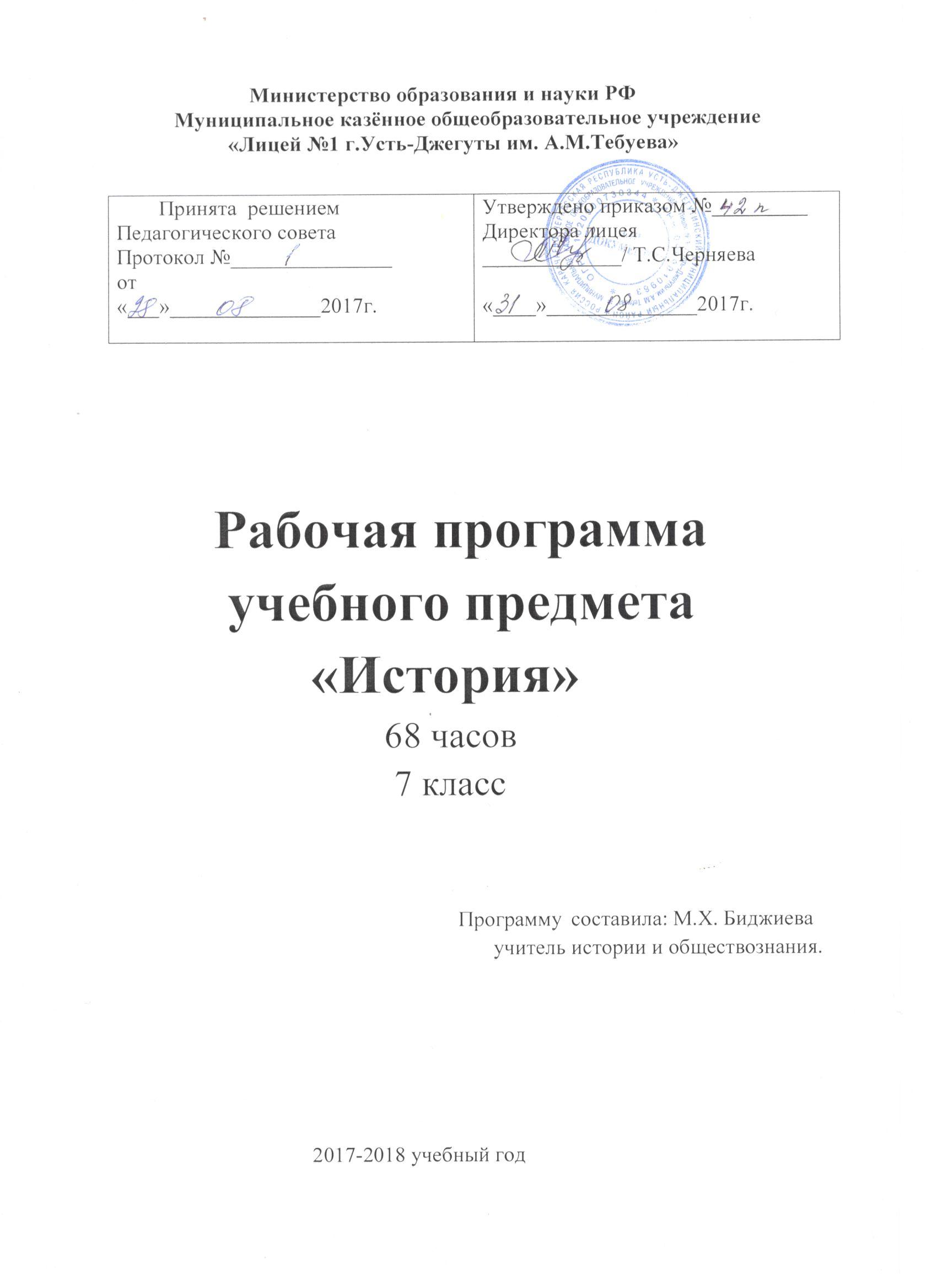                                  Министерство образования и науки РФ           Муниципальное казённое общеобразовательное учреждение                     «Лицей №1 г.Усть-Джегуты им. А.М.Тебуева»           Рабочая программа         учебного предмета                «История»                               68 часов                                7 класс                                     Программу составила: М.Х. Биджиева                                                                                              учитель истории и обществознания.                                                                            2017-2018 учебный год                                                     Пояснительная записка           Настоящая рабочая программа разработана на основе Программы основного общего образования. История. 7 класс. Авторы программы для общеобразовательных учреждений  «История» 7 класс  М., «Просвещение», 2015  г. Курс  «Новая история»;  Курс «История России XVI-XVIII век ». Программа  разработана в соответствии с Федеральным государственным образовательным стандартом общего образования, годовым календарным графиком и учебным планом МКОУ «Лицей №1 г.Усть-Джегуты им.А.М.Тебуева» на 2016-2017 учебный год.           Рабочая программа конкретизирует содержание предметных тем образовательного стандарта, дает вариативное распределение учебных часов по разделам курса с учетом государственного стандарта, логики учебного процесса, возрастных особенностей учащихся лицея. Рабочая программа способствует реализации единой концепции исторического образования.                                Цель реализации программы:освоение систематизированных знаний об истории человечества, формирование целостного представления о месте и роли России во всемирно-историческом процессе; воспитание гражданственности, национальной идентичности, развитие мировоззренческих убеждений учащихся на основе осмысления ими исторически сложившихся культурных, религиозных, этнонациональных традиций, нравственных и социальных установок, идеологических доктрин;                                Задачи реализации программы:Осветить экономическое, социальное, политическое и культурное развитие основных регионов Европы и мира, показать их общие черты и различия;Охарактеризовать наиболее яркие личности периода Нового времени, их роль в истории и различия;Показать возникновение и  развитие идей и институтов, вошедших в жизнь современного человека и гражданина (монархия, республика, законы, номы морали); уделить при этом особое внимание истории  первых европейских  революций, географических открытий, началам промышленного переворота.                      Общая характеристика учебного предмета      Программа курса охватывает период с конца   XV -  начала XVI века, от   начала эпохи великих географических открытий до  первых буржуазно-демократических революций в Европе и Америке. Задача курса – преподать  знания о периодизации Нового времени, о встрече миров, положивших начало формированию будущей мировой цивилизации; об особенностях ментальности человека Нового времени; о зарождении и развитии капитализма; о преимуществе эволюционного пути развития общества перед революционным; о причинах революций и о реформах как альтернативном пути развития общества; о новой социальной структуре общества и его движении к реформам как средству разрешения противоречий; о дальнейшем развитии правовых государств, где личность может реализовать свои «прирожденные» права на «жизнь, свободу и собственность»; о международных конфликтах, приводивших к войнам; об особенностях духовной жизни европейцев, их движении к секуляризации сознания, о религиозной терпимости; о важнейших достижениях мировой науки и художественной культуры и их влиянии на развитие личности человека; об изменениях в повседневной жизни людей.    Курс построен по хронологическому принципу.    На изучение Новой истории  зарубежных стран Примерной программой отводится не менее 31 часов, не менее 37 часов на изучение истории России. Рабочая программа разработана  в соответствии с требованиями Государственного стандарта.          Описание места учебного предмета, курса в учебном плане     Учебным планом предусмотрено 2 часа в неделю, в год - 68 часов.      Предметные результаты изучения истории учащимися 7 класса включают: • овладение целостными представлениями об историческом пути народов своей страны и человечества как необходимой основой для миропонимания и познания современного общества; • способность применять понятийный аппарат исторического знания и приемы исторического анализа для раскрытия сущности и значения событий и явлений прошлого и современности; • умения изучать и систематизировать информацию из различных исторических и современных источников, раскрывая ее социальную принадлежность и познавательную ценность; • расширение опыта оценочной деятельности на основе осмысления жизни и деяний личностей и народов в истории своей страны и человечества в целом; • готовность применять исторические знания для выявления и сохранения исторических и культурных памятников своей страны и мира.     1. Знание хронологии, работа с хронологией: • указывать хронологические рамки и периоды ключевых процессов, а также даты важнейших событий отечественной и всеобщей истории; • соотносить год с веком, устанавливать последовательность и длительность исторических событий.                                                                                                                               2. Знание исторических фактов, работа с фактами: • характеризовать место, обстоятельства, участников, результаты важнейших исторических событий; • группировать (классифицировать) факты по различным признакам.3. Работа с историческими источниками: • читать историческую карту с опорой на легенду; • проводить поиск необходимой информации в одном или нескольких источниках (материальных, текстовых, изобразительных и др.); • сравнивать данные разных источников, выявлять их сходство и различия. 4. Описание (реконструкция): • рассказывать (устно или письменно) об исторических  событиях, их участниках; • характеризовать условия и образ жизни, занятия людей в различные исторические эпохи; • на основе текста и иллюстраций учебника, дополнительной литературы, макетов и т. п. составлять описание исторических объектов, памятников.5. Анализ, объяснение: • различать факт (событие) и его описание (факт источника, факт историка); • соотносить единичные исторические факты и общие явления; • называть характерные, существенные признаки исторических событий и явлений; • раскрывать смысл, значение важнейших исторических понятий; • сравнивать исторические события и явления, определять в них общее и различия;   • излагать суждения о причинах и следствиях исторических событий.        6. Работа с версиями, оценками: • приводить оценки исторических событий и личностей, изложенные в учебной литературе;                                                                                                                       • определять и объяснять (аргументировать) свое отношение к наиболее значительным событиям и личностям в истории и их оценку.7. Применение знаний и умений в общении, социальной среде:-        применять исторические знания для раскрытия причин и оценки сущности современных событий;-        использовать знания об истории и культуре своего народа и других народов в общении с людьми в школе и внешкольной жизни как основу диалога в поликультурной среде;                                                                         - способствовать сохранению памятников истории и культуры (участвовать в создании школьных музеев, учебных и общественных мероприятиях по поиску и охране памятников истории и культуры).               Содержание и планируемые результаты освоения программы по учебному предмету «История»        Принято решениемПедагогического советаПриказ №_______________от«___»______________2017г.Утверждено приказом №_________Директора лицея _____________/ Т.С.Черняева«____»______________2017г.№                        ТемаК-во       часовК-во       часовФормы занятий Планируемые результаты освоения        материалаПланируемые результаты освоения        материалаПланируемые результаты освоения        материала   Дата                   Предметные                   ПредметныеБазовыйПовышенныйЛичностные                  НОВАЯ ИСТОРИЯ (31 ч.)                  НОВАЯ ИСТОРИЯ (31 ч.)                  НОВАЯ ИСТОРИЯ (31 ч.)                  НОВАЯ ИСТОРИЯ (31 ч.)                  НОВАЯ ИСТОРИЯ (31 ч.)                  НОВАЯ ИСТОРИЯ (31 ч.)                  НОВАЯ ИСТОРИЯ (31 ч.)Глава I.  Мир в начале нового времени. Великие географические открытия. Реформация.Глава I.  Мир в начале нового времени. Великие географические открытия. Реформация.Глава I.  Мир в начале нового времени. Великие географические открытия. Реформация.Глава I.  Мир в начале нового времени. Великие географические открытия. Реформация.Объяснять значение понятий данной темы; показывать тенденции развития экономики Европы.называть новые социальные слои общества; называть новые духовные ценности, характерные для разных общественных слоев.называть имена представителей эпохи Высокого Возрождения и их произведения. Называть имена представителей европейской науки и их открытия. Характеризовать технические достижения европейцев в XVI в., раскрывать причинно-следственные связи между техническими изобретениями и эпохой Великих географических открытий. Систематизировать исторический материал в таблицах; характеризовать сущность и значение географических открытий. Излагать суждения о последствиях географических открытий для Европы и мира в целом. - владеет монологической и диалогической речью,-умеет  вступать в речевое общение, участвовать  в диалоге  приводить примеры,  формулировать выводы.- может использовать различные источники информации.1Вводный урок.  Мир в эпоху раннего Нового времени.1ТеоретическоеТеоретическоеОбъяснять значение понятий данной темы; показывать тенденции развития экономики Европы.называть новые социальные слои общества; называть новые духовные ценности, характерные для разных общественных слоев.называть имена представителей эпохи Высокого Возрождения и их произведения. Называть имена представителей европейской науки и их открытия. Характеризовать технические достижения европейцев в XVI в., раскрывать причинно-следственные связи между техническими изобретениями и эпохой Великих географических открытий. Систематизировать исторический материал в таблицах; характеризовать сущность и значение географических открытий. Излагать суждения о последствиях географических открытий для Европы и мира в целом. - владеет монологической и диалогической речью,-умеет  вступать в речевое общение, участвовать  в диалоге  приводить примеры,  формулировать выводы.- может использовать различные источники информации.04.092Технические открытия и выход к Мировому океану1Изучение нового материалаИзучение нового материалаОбъяснять значение понятий данной темы; показывать тенденции развития экономики Европы.называть новые социальные слои общества; называть новые духовные ценности, характерные для разных общественных слоев.называть имена представителей эпохи Высокого Возрождения и их произведения. Называть имена представителей европейской науки и их открытия. Характеризовать технические достижения европейцев в XVI в., раскрывать причинно-следственные связи между техническими изобретениями и эпохой Великих географических открытий. Систематизировать исторический материал в таблицах; характеризовать сущность и значение географических открытий. Излагать суждения о последствиях географических открытий для Европы и мира в целом. - владеет монологической и диалогической речью,-умеет  вступать в речевое общение, участвовать  в диалоге  приводить примеры,  формулировать выводы.- может использовать различные источники информации.05.093Встреча миров. Великие географические открытия и их последствия           1Беседа Беседа Объяснять значение понятий данной темы; показывать тенденции развития экономики Европы.называть новые социальные слои общества; называть новые духовные ценности, характерные для разных общественных слоев.называть имена представителей эпохи Высокого Возрождения и их произведения. Называть имена представителей европейской науки и их открытия. Характеризовать технические достижения европейцев в XVI в., раскрывать причинно-следственные связи между техническими изобретениями и эпохой Великих географических открытий. Систематизировать исторический материал в таблицах; характеризовать сущность и значение географических открытий. Излагать суждения о последствиях географических открытий для Европы и мира в целом. - владеет монологической и диалогической речью,-умеет  вступать в речевое общение, участвовать  в диалоге  приводить примеры,  формулировать выводы.- может использовать различные источники информации.08.094Усиление королевской власти в XVI-XVII вв. Абсолютизм в Европе.          1Практическое Практическое Объяснять значение понятий данной темы; показывать тенденции развития экономики Европы.называть новые социальные слои общества; называть новые духовные ценности, характерные для разных общественных слоев.называть имена представителей эпохи Высокого Возрождения и их произведения. Называть имена представителей европейской науки и их открытия. Характеризовать технические достижения европейцев в XVI в., раскрывать причинно-следственные связи между техническими изобретениями и эпохой Великих географических открытий. Систематизировать исторический материал в таблицах; характеризовать сущность и значение географических открытий. Излагать суждения о последствиях географических открытий для Европы и мира в целом. - владеет монологической и диалогической речью,-умеет  вступать в речевое общение, участвовать  в диалоге  приводить примеры,  формулировать выводы.- может использовать различные источники информации.10.095Дух предпринимательства  преобразует экономику          1Дискуссии Дискуссии Объяснять значение понятий данной темы; показывать тенденции развития экономики Европы.называть новые социальные слои общества; называть новые духовные ценности, характерные для разных общественных слоев.называть имена представителей эпохи Высокого Возрождения и их произведения. Называть имена представителей европейской науки и их открытия. Характеризовать технические достижения европейцев в XVI в., раскрывать причинно-следственные связи между техническими изобретениями и эпохой Великих географических открытий. Систематизировать исторический материал в таблицах; характеризовать сущность и значение географических открытий. Излагать суждения о последствиях географических открытий для Европы и мира в целом. - владеет монологической и диалогической речью,-умеет  вступать в речевое общение, участвовать  в диалоге  приводить примеры,  формулировать выводы.- может использовать различные источники информации.15.096Европейское общество в раннее Новое время           1Комбинированный Комбинированный Объяснять значение понятий данной темы; показывать тенденции развития экономики Европы.называть новые социальные слои общества; называть новые духовные ценности, характерные для разных общественных слоев.называть имена представителей эпохи Высокого Возрождения и их произведения. Называть имена представителей европейской науки и их открытия. Характеризовать технические достижения европейцев в XVI в., раскрывать причинно-следственные связи между техническими изобретениями и эпохой Великих географических открытий. Систематизировать исторический материал в таблицах; характеризовать сущность и значение географических открытий. Излагать суждения о последствиях географических открытий для Европы и мира в целом. - владеет монологической и диалогической речью,-умеет  вступать в речевое общение, участвовать  в диалоге  приводить примеры,  формулировать выводы.- может использовать различные источники информации.20.097Повседневная жизнь          1ДискуссииДискуссииОбъяснять значение понятий данной темы; показывать тенденции развития экономики Европы.называть новые социальные слои общества; называть новые духовные ценности, характерные для разных общественных слоев.называть имена представителей эпохи Высокого Возрождения и их произведения. Называть имена представителей европейской науки и их открытия. Характеризовать технические достижения европейцев в XVI в., раскрывать причинно-следственные связи между техническими изобретениями и эпохой Великих географических открытий. Систематизировать исторический материал в таблицах; характеризовать сущность и значение географических открытий. Излагать суждения о последствиях географических открытий для Европы и мира в целом. - владеет монологической и диалогической речью,-умеет  вступать в речевое общение, участвовать  в диалоге  приводить примеры,  формулировать выводы.- может использовать различные источники информации.25.098Великие гуманисты Европы          1КомбинированныйКомбинированныйОбъяснять значение понятий данной темы; показывать тенденции развития экономики Европы.называть новые социальные слои общества; называть новые духовные ценности, характерные для разных общественных слоев.называть имена представителей эпохи Высокого Возрождения и их произведения. Называть имена представителей европейской науки и их открытия. Характеризовать технические достижения европейцев в XVI в., раскрывать причинно-следственные связи между техническими изобретениями и эпохой Великих географических открытий. Систематизировать исторический материал в таблицах; характеризовать сущность и значение географических открытий. Излагать суждения о последствиях географических открытий для Европы и мира в целом. - владеет монологической и диалогической речью,-умеет  вступать в речевое общение, участвовать  в диалоге  приводить примеры,  формулировать выводы.- может использовать различные источники информации.28.099Мир художественной культуры          1КомбинированныйКомбинированныйОбъяснять значение понятий данной темы; показывать тенденции развития экономики Европы.называть новые социальные слои общества; называть новые духовные ценности, характерные для разных общественных слоев.называть имена представителей эпохи Высокого Возрождения и их произведения. Называть имена представителей европейской науки и их открытия. Характеризовать технические достижения европейцев в XVI в., раскрывать причинно-следственные связи между техническими изобретениями и эпохой Великих географических открытий. Систематизировать исторический материал в таблицах; характеризовать сущность и значение географических открытий. Излагать суждения о последствиях географических открытий для Европы и мира в целом. - владеет монологической и диалогической речью,-умеет  вступать в речевое общение, участвовать  в диалоге  приводить примеры,  формулировать выводы.- может использовать различные источники информации.02.1010Рождение новой европейской науки          1ДискуссииДискуссииОбъяснять значение понятий данной темы; показывать тенденции развития экономики Европы.называть новые социальные слои общества; называть новые духовные ценности, характерные для разных общественных слоев.называть имена представителей эпохи Высокого Возрождения и их произведения. Называть имена представителей европейской науки и их открытия. Характеризовать технические достижения европейцев в XVI в., раскрывать причинно-следственные связи между техническими изобретениями и эпохой Великих географических открытий. Систематизировать исторический материал в таблицах; характеризовать сущность и значение географических открытий. Излагать суждения о последствиях географических открытий для Европы и мира в целом. - владеет монологической и диалогической речью,-умеет  вступать в речевое общение, участвовать  в диалоге  приводить примеры,  формулировать выводы.- может использовать различные источники информации.05.1011Начало Реформации в Европе. Обновление христианства          1КомбинированныйКомбинированныйОбъяснять значение понятий данной темы; показывать тенденции развития экономики Европы.называть новые социальные слои общества; называть новые духовные ценности, характерные для разных общественных слоев.называть имена представителей эпохи Высокого Возрождения и их произведения. Называть имена представителей европейской науки и их открытия. Характеризовать технические достижения европейцев в XVI в., раскрывать причинно-следственные связи между техническими изобретениями и эпохой Великих географических открытий. Систематизировать исторический материал в таблицах; характеризовать сущность и значение географических открытий. Излагать суждения о последствиях географических открытий для Европы и мира в целом. - владеет монологической и диалогической речью,-умеет  вступать в речевое общение, участвовать  в диалоге  приводить примеры,  формулировать выводы.- может использовать различные источники информации.09.1012Распространение Реформации в Европе. Контрреформация          1КомбинированныйКомбинированныйОбъяснять значение понятий данной темы; показывать тенденции развития экономики Европы.называть новые социальные слои общества; называть новые духовные ценности, характерные для разных общественных слоев.называть имена представителей эпохи Высокого Возрождения и их произведения. Называть имена представителей европейской науки и их открытия. Характеризовать технические достижения европейцев в XVI в., раскрывать причинно-следственные связи между техническими изобретениями и эпохой Великих географических открытий. Систематизировать исторический материал в таблицах; характеризовать сущность и значение географических открытий. Излагать суждения о последствиях географических открытий для Европы и мира в целом. - владеет монологической и диалогической речью,-умеет  вступать в речевое общение, участвовать  в диалоге  приводить примеры,  формулировать выводы.- может использовать различные источники информации.11.1013Королевская власть и Реформация в Англии. Борьба за господство на морях          1КомбинированныйКомбинированныйОбъяснять значение понятий данной темы; показывать тенденции развития экономики Европы.называть новые социальные слои общества; называть новые духовные ценности, характерные для разных общественных слоев.называть имена представителей эпохи Высокого Возрождения и их произведения. Называть имена представителей европейской науки и их открытия. Характеризовать технические достижения европейцев в XVI в., раскрывать причинно-следственные связи между техническими изобретениями и эпохой Великих географических открытий. Систематизировать исторический материал в таблицах; характеризовать сущность и значение географических открытий. Излагать суждения о последствиях географических открытий для Европы и мира в целом. - владеет монологической и диалогической речью,-умеет  вступать в речевое общение, участвовать  в диалоге  приводить примеры,  формулировать выводы.- может использовать различные источники информации.17.1014Религиозные войны и укрепление абсолютной монархии во Франции.          1БеседаБеседаОбъяснять значение понятий данной темы; показывать тенденции развития экономики Европы.называть новые социальные слои общества; называть новые духовные ценности, характерные для разных общественных слоев.называть имена представителей эпохи Высокого Возрождения и их произведения. Называть имена представителей европейской науки и их открытия. Характеризовать технические достижения европейцев в XVI в., раскрывать причинно-следственные связи между техническими изобретениями и эпохой Великих географических открытий. Систематизировать исторический материал в таблицах; характеризовать сущность и значение географических открытий. Излагать суждения о последствиях географических открытий для Европы и мира в целом. - владеет монологической и диалогической речью,-умеет  вступать в речевое общение, участвовать  в диалоге  приводить примеры,  формулировать выводы.- может использовать различные источники информации.18.1015Обобщающий урок: Мир в эпоху раннего Нового времени          1Практическое Практическое Объяснять значение понятий данной темы; показывать тенденции развития экономики Европы.называть новые социальные слои общества; называть новые духовные ценности, характерные для разных общественных слоев.называть имена представителей эпохи Высокого Возрождения и их произведения. Называть имена представителей европейской науки и их открытия. Характеризовать технические достижения европейцев в XVI в., раскрывать причинно-следственные связи между техническими изобретениями и эпохой Великих географических открытий. Систематизировать исторический материал в таблицах; характеризовать сущность и значение географических открытий. Излагать суждения о последствиях географических открытий для Европы и мира в целом. - владеет монологической и диалогической речью,-умеет  вступать в речевое общение, участвовать  в диалоге  приводить примеры,  формулировать выводы.- может использовать различные источники информации.24.10Глава II. Первые революции Нового времени.          1Глава II. Первые революции Нового времени.          1Глава II. Первые революции Нового времени.          1Глава II. Первые революции Нового времени.          116Освободительная война в Нидерландах. Рождение Республики Соединенных провинций.          1          1Изучение нового материалаОписывать географическое и экономическое положение Нидерландов, Англии и Франции; называть основные этапы и события Нидерландской революции; объяснять значение понятий; называть основные события Английской революции.Систематизировать исторический материал в таблице; раскрывать основные причины и значение революции в Нидерландах. выявлять причины революции; характеризовать основные события и значение революции.25.1017Парламент против короля. Революция в Англии          1          1БеседаОписывать географическое и экономическое положение Нидерландов, Англии и Франции; называть основные этапы и события Нидерландской революции; объяснять значение понятий; называть основные события Английской революции.Систематизировать исторический материал в таблице; раскрывать основные причины и значение революции в Нидерландах. выявлять причины революции; характеризовать основные события и значение революции.07.1118Путь к парламентской монархии          1          1КомбинированныйОписывать географическое и экономическое положение Нидерландов, Англии и Франции; называть основные этапы и события Нидерландской революции; объяснять значение понятий; называть основные события Английской революции.Систематизировать исторический материал в таблице; раскрывать основные причины и значение революции в Нидерландах. выявлять причины революции; характеризовать основные события и значение революции.08.1119Международные отношения в XVI-XVIII вв.          1          1БеседаОписывать географическое и экономическое положение Нидерландов, Англии и Франции; называть основные этапы и события Нидерландской революции; объяснять значение понятий; называть основные события Английской революции.Систематизировать исторический материал в таблице; раскрывать основные причины и значение революции в Нидерландах. выявлять причины революции; характеризовать основные события и значение революции.14.1120Обобщающий урок: «Первые революции Нового времени»          1          1Практическое Описывать географическое и экономическое положение Нидерландов, Англии и Франции; называть основные этапы и события Нидерландской революции; объяснять значение понятий; называть основные события Английской революции.Систематизировать исторический материал в таблице; раскрывать основные причины и значение революции в Нидерландах. выявлять причины революции; характеризовать основные события и значение революции.15.11Глава III. Эпоха Просвещения. Время преобразований    Глава III. Эпоха Просвещения. Время преобразований    Глава III. Эпоха Просвещения. Время преобразований    Глава III. Эпоха Просвещения. Время преобразований    Называть характерные черты эпохи Просвещения.объяснять значение понятий; называть условия промышленного переворота.описывать условия жизни в первых североамериканских колониях.Характеризовать идеи и взгляды основных деятелей эпохи Просвещения; выявлять тенденции развития художественной культуры эпохи Просвещения в XVIII в. Выявлять взаимосвязь аграрной революции и промышленного переворота.21Великие просветители Европ          1          1Изучение нового материалаНазывать характерные черты эпохи Просвещения.объяснять значение понятий; называть условия промышленного переворота.описывать условия жизни в первых североамериканских колониях.Характеризовать идеи и взгляды основных деятелей эпохи Просвещения; выявлять тенденции развития художественной культуры эпохи Просвещения в XVIII в. Выявлять взаимосвязь аграрной революции и промышленного переворота.21.1122Мир художественной культуры Просвещения          1          1БеседаНазывать характерные черты эпохи Просвещения.объяснять значение понятий; называть условия промышленного переворота.описывать условия жизни в первых североамериканских колониях.Характеризовать идеи и взгляды основных деятелей эпохи Просвещения; выявлять тенденции развития художественной культуры эпохи Просвещения в XVIII в. Выявлять взаимосвязь аграрной революции и промышленного переворота.22.1123На пути к индустриальной эре          1          1КомбинированныйНазывать характерные черты эпохи Просвещения.объяснять значение понятий; называть условия промышленного переворота.описывать условия жизни в первых североамериканских колониях.Характеризовать идеи и взгляды основных деятелей эпохи Просвещения; выявлять тенденции развития художественной культуры эпохи Просвещения в XVIII в. Выявлять взаимосвязь аграрной революции и промышленного переворота.28.1124Английские колонии в Северной Америке          1          1БеседаНазывать характерные черты эпохи Просвещения.объяснять значение понятий; называть условия промышленного переворота.описывать условия жизни в первых североамериканских колониях.Характеризовать идеи и взгляды основных деятелей эпохи Просвещения; выявлять тенденции развития художественной культуры эпохи Просвещения в XVIII в. Выявлять взаимосвязь аграрной революции и промышленного переворота.29.1125Война за независимость. Создание США          1          1КомбинированныйНазывать характерные черты эпохи Просвещения.объяснять значение понятий; называть условия промышленного переворота.описывать условия жизни в первых североамериканских колониях.Характеризовать идеи и взгляды основных деятелей эпохи Просвещения; выявлять тенденции развития художественной культуры эпохи Просвещения в XVIII в. Выявлять взаимосвязь аграрной революции и промышленного переворота.05.1226Франция XVIII в. Причины и начало Великой французской революции          1          1БеседаНазывать характерные черты эпохи Просвещения.объяснять значение понятий; называть условия промышленного переворота.описывать условия жизни в первых североамериканских колониях.Характеризовать идеи и взгляды основных деятелей эпохи Просвещения; выявлять тенденции развития художественной культуры эпохи Просвещения в XVIII в. Выявлять взаимосвязь аграрной революции и промышленного переворота.06.1227Великая французская революция.  От якобинской диктатуры к 18 брюмера Наполеона Бонапарта          1          1ДискуссииНазывать характерные черты эпохи Просвещения.объяснять значение понятий; называть условия промышленного переворота.описывать условия жизни в первых североамериканских колониях.Характеризовать идеи и взгляды основных деятелей эпохи Просвещения; выявлять тенденции развития художественной культуры эпохи Просвещения в XVIII в. Выявлять взаимосвязь аграрной революции и промышленного переворота.12.1228Обобщающий урок: Эпоха Просвещения          1          1Практическое Называть характерные черты эпохи Просвещения.объяснять значение понятий; называть условия промышленного переворота.описывать условия жизни в первых североамериканских колониях.Характеризовать идеи и взгляды основных деятелей эпохи Просвещения; выявлять тенденции развития художественной культуры эпохи Просвещения в XVIII в. Выявлять взаимосвязь аграрной революции и промышленного переворота.13.12Глава IV. Традиционные общества Востока. Начало европейской колонизацииГлава IV. Традиционные общества Востока. Начало европейской колонизацииГлава IV. Традиционные общества Востока. Начало европейской колонизацииГлава IV. Традиционные общества Востока. Начало европейской колонизации          119.1229Государства Востока: традиционное общество в эпоху раннего Нового времени          1          1Излагать суждения о последствиях географических открытий для Европы и мира в целом определять основные причины реформации; 20.1230Государства Востока. Начало европейской колонизации          1          1КомбинированныйИзлагать суждения о последствиях географических открытий для Европы и мира в целом определять основные причины реформации; 26.1231Обобщающий урок: Начало европейской колонизации          1          1Практическое Излагать суждения о последствиях географических открытий для Европы и мира в целом определять основные причины реформации; 27.12                 ИСТОРИЯ РОССИИ (37 ч.)                 ИСТОРИЯ РОССИИ (37 ч.)                 ИСТОРИЯ РОССИИ (37 ч.)                 ИСТОРИЯ РОССИИ (37 ч.)          128.1232Вводный урок. Россия в к.XVI в.          1          1Изучение нового материалаСовершенствовать навыки работы с картой и текстом, сравнивать социально-экономическое развитие Руси до и вовремя Смуты.  Показывать  по карте  города,  охваченные гражданской войны, знать основных действующих лиц этого периода истории. Выделять главное из текста, знать даты.Уметь работать с исторической картой.Сравнивать территорию  Российского государства в разные периоды (от Ивана Калиты  до Ивана IV).  Обобщать знания по истории царствования Б. Годунова,  уметь определять причины Смутного времени16.0133Внутренняя и внешняя политика Бориса Годунова          1          1БеседаСовершенствовать навыки работы с картой и текстом, сравнивать социально-экономическое развитие Руси до и вовремя Смуты.  Показывать  по карте  города,  охваченные гражданской войны, знать основных действующих лиц этого периода истории. Выделять главное из текста, знать даты.Уметь работать с исторической картой.Сравнивать территорию  Российского государства в разные периоды (от Ивана Калиты  до Ивана IV).  Обобщать знания по истории царствования Б. Годунова,  уметь определять причины Смутного времени17.0123.0124.0134Смутное время          1          1КомбинированныйСовершенствовать навыки работы с картой и текстом, сравнивать социально-экономическое развитие Руси до и вовремя Смуты.  Показывать  по карте  города,  охваченные гражданской войны, знать основных действующих лиц этого периода истории. Выделять главное из текста, знать даты.Уметь работать с исторической картой.Сравнивать территорию  Российского государства в разные периоды (от Ивана Калиты  до Ивана IV).  Обобщать знания по истории царствования Б. Годунова,  уметь определять причины Смутного времени17.0123.0124.0135Царствование Лжедмитрия I          1          1Совершенствовать навыки работы с картой и текстом, сравнивать социально-экономическое развитие Руси до и вовремя Смуты.  Показывать  по карте  города,  охваченные гражданской войны, знать основных действующих лиц этого периода истории. Выделять главное из текста, знать даты.Уметь работать с исторической картой.Сравнивать территорию  Российского государства в разные периоды (от Ивана Калиты  до Ивана IV).  Обобщать знания по истории царствования Б. Годунова,  уметь определять причины Смутного времени17.0123.0124.0136Вторжение  войск Польши и Швеции          1          1КомбинированныйСовершенствовать навыки работы с картой и текстом, сравнивать социально-экономическое развитие Руси до и вовремя Смуты.  Показывать  по карте  города,  охваченные гражданской войны, знать основных действующих лиц этого периода истории. Выделять главное из текста, знать даты.Уметь работать с исторической картой.Сравнивать территорию  Российского государства в разные периоды (от Ивана Калиты  до Ивана IV).  Обобщать знания по истории царствования Б. Годунова,  уметь определять причины Смутного времени30.0137Окончание Смутного  времени          1          1БеседаСовершенствовать навыки работы с картой и текстом, сравнивать социально-экономическое развитие Руси до и вовремя Смуты.  Показывать  по карте  города,  охваченные гражданской войны, знать основных действующих лиц этого периода истории. Выделять главное из текста, знать даты.Уметь работать с исторической картой.Сравнивать территорию  Российского государства в разные периоды (от Ивана Калиты  до Ивана IV).  Обобщать знания по истории царствования Б. Годунова,  уметь определять причины Смутного времени31.0138Новые явления в экономике          1          1КомбинированныйСовершенствовать навыки работы с картой и текстом, сравнивать социально-экономическое развитие Руси до и вовремя Смуты.  Показывать  по карте  города,  охваченные гражданской войны, знать основных действующих лиц этого периода истории. Выделять главное из текста, знать даты.Уметь работать с исторической картой.Сравнивать территорию  Российского государства в разные периоды (от Ивана Калиты  до Ивана IV).  Обобщать знания по истории царствования Б. Годунова,  уметь определять причины Смутного времени06.0239Сословия российского общества          1          1КомбинированныйСовершенствовать навыки работы с картой и текстом, сравнивать социально-экономическое развитие Руси до и вовремя Смуты.  Показывать  по карте  города,  охваченные гражданской войны, знать основных действующих лиц этого периода истории. Выделять главное из текста, знать даты.Уметь работать с исторической картой.Сравнивать территорию  Российского государства в разные периоды (от Ивана Калиты  до Ивана IV).  Обобщать знания по истории царствования Б. Годунова,  уметь определять причины Смутного времени07.0240Политическое развитие России          1          1БеседаСовершенствовать навыки работы с картой и текстом, сравнивать социально-экономическое развитие Руси до и вовремя Смуты.  Показывать  по карте  города,  охваченные гражданской войны, знать основных действующих лиц этого периода истории. Выделять главное из текста, знать даты.Уметь работать с исторической картой.Сравнивать территорию  Российского государства в разные периоды (от Ивана Калиты  до Ивана IV).  Обобщать знания по истории царствования Б. Годунова,  уметь определять причины Смутного времени13.0241Власть и церковь          1          1ДискуссииСовершенствовать навыки работы с картой и текстом, сравнивать социально-экономическое развитие Руси до и вовремя Смуты.  Показывать  по карте  города,  охваченные гражданской войны, знать основных действующих лиц этого периода истории. Выделять главное из текста, знать даты.Уметь работать с исторической картой.Сравнивать территорию  Российского государства в разные периоды (от Ивана Калиты  до Ивана IV).  Обобщать знания по истории царствования Б. Годунова,  уметь определять причины Смутного времени14.0242Власть и церковь (продолжение)          1          1БеседаСовершенствовать навыки работы с картой и текстом, сравнивать социально-экономическое развитие Руси до и вовремя Смуты.  Показывать  по карте  города,  охваченные гражданской войны, знать основных действующих лиц этого периода истории. Выделять главное из текста, знать даты.Формулировать и доказывать свое мнение, выделять общее и особенное в истории государства данного исторического периода.20.0243Народные  движения          1          1КомбинированныйСовершенствовать навыки работы с картой и текстом, сравнивать социально-экономическое развитие Руси до и вовремя Смуты.  Показывать  по карте  города,  охваченные гражданской войны, знать основных действующих лиц этого периода истории. Выделять главное из текста, знать даты.Формулировать и доказывать свое мнение, выделять общее и особенное в истории государства данного исторического периода.21.0244Соляный и Медный бунт          1          1Совершенствовать навыки работы с картой и текстом, сравнивать социально-экономическое развитие Руси до и вовремя Смуты.  Показывать  по карте  города,  охваченные гражданской войны, знать основных действующих лиц этого периода истории. Выделять главное из текста, знать даты.Формулировать и доказывать свое мнение, выделять общее и особенное в истории государства данного исторического периода.27.0245Движение старообрядцев          1          1КомбинированныйСовершенствовать навыки работы с картой и текстом, сравнивать социально-экономическое развитие Руси до и вовремя Смуты.  Показывать  по карте  города,  охваченные гражданской войны, знать основных действующих лиц этого периода истории. Выделять главное из текста, знать даты.Формулировать и доказывать свое мнение, выделять общее и особенное в истории государства данного исторического периода.28.0246Внешняя политика России в XVII в.          1          1БеседаСовершенствовать навыки работы с картой и текстом, сравнивать социально-экономическое развитие Руси до и вовремя Смуты.  Показывать  по карте  города,  охваченные гражданской войны, знать основных действующих лиц этого периода истории. Выделять главное из текста, знать даты.Формулировать и доказывать свое мнение, выделять общее и особенное в истории государства данного исторического периода.06.0347Международное положение России после Смутного времени          1          1КомбинированныйСовершенствовать навыки работы с картой и текстом, сравнивать социально-экономическое развитие Руси до и вовремя Смуты.  Показывать  по карте  города,  охваченные гражданской войны, знать основных действующих лиц этого периода истории. Выделять главное из текста, знать даты.Формулировать и доказывать свое мнение, выделять общее и особенное в истории государства данного исторического периода.07.0348Присоединение Украины к России          1          1КомбинированныйСовершенствовать навыки работы с картой и текстом, сравнивать социально-экономическое развитие Руси до и вовремя Смуты.  Показывать  по карте  города,  охваченные гражданской войны, знать основных действующих лиц этого периода истории. Выделять главное из текста, знать даты.Формулировать и доказывать свое мнение, выделять общее и особенное в истории государства данного исторического периода.13.0349Образование и культура в XVII в.          1          1ДискуссииСовершенствовать навыки работы с картой и текстом, сравнивать социально-экономическое развитие Руси до и вовремя Смуты.  Показывать  по карте  города,  охваченные гражданской войны, знать основных действующих лиц этого периода истории. Выделять главное из текста, знать даты.Формулировать и доказывать свое мнение, выделять общее и особенное в истории государства данного исторического периода.14.0350Обобщающий урок: Россия в к.XVI в.          1          1Практическое Совершенствовать навыки работы с картой и текстом, сравнивать социально-экономическое развитие Руси до и вовремя Смуты.  Показывать  по карте  города,  охваченные гражданской войны, знать основных действующих лиц этого периода истории. Выделять главное из текста, знать даты.Формулировать и доказывать свое мнение, выделять общее и особенное в истории государства данного исторического периода.20.03Россия в первой половине XVIIIв.          1          151Предпосылки петровских преобразований          1          1Изучение нового материалаОписывать географическое и экономическое положение Нидерландов, Англии и Франции; называть основные этапы и события Нидерландской революции; объяснять значение понятий; называть основные события Английской революции; называть существенные черты международных отношений данного периодаСистематизировать исторический материал в таблице; раскрывать основные причины и значение революции в Нидерландах. выявлять причины революции; характеризовать основные события и значение революции; сравнивать политическое устройство Англии и Франции;21.0352Петр I.Россия на рубеже веков          1          1БеседаОписывать географическое и экономическое положение Нидерландов, Англии и Франции; называть основные этапы и события Нидерландской революции; объяснять значение понятий; называть основные события Английской революции; называть существенные черты международных отношений данного периодаСистематизировать исторический материал в таблице; раскрывать основные причины и значение революции в Нидерландах. выявлять причины революции; характеризовать основные события и значение революции; сравнивать политическое устройство Англии и Франции;03.0453Северная война          1          1КомбинированныйОписывать географическое и экономическое положение Нидерландов, Англии и Франции; называть основные этапы и события Нидерландской революции; объяснять значение понятий; называть основные события Английской революции; называть существенные черты международных отношений данного периодаСистематизировать исторический материал в таблице; раскрывать основные причины и значение революции в Нидерландах. выявлять причины революции; характеризовать основные события и значение революции; сравнивать политическое устройство Англии и Франции;04.0454Реформы Петра 1          1          1КомбинированныйОписывать географическое и экономическое положение Нидерландов, Англии и Франции; называть основные этапы и события Нидерландской революции; объяснять значение понятий; называть основные события Английской революции; называть существенные черты международных отношений данного периодаСистематизировать исторический материал в таблице; раскрывать основные причины и значение революции в Нидерландах. выявлять причины революции; характеризовать основные события и значение революции; сравнивать политическое устройство Англии и Франции;10.0455Экономика России в первой четверти XVIII в.          1          1КомбинированныйОписывать географическое и экономическое положение Нидерландов, Англии и Франции; называть основные этапы и события Нидерландской революции; объяснять значение понятий; называть основные события Английской революции; называть существенные черты международных отношений данного периодаСистематизировать исторический материал в таблице; раскрывать основные причины и значение революции в Нидерландах. выявлять причины революции; характеризовать основные события и значение революции; сравнивать политическое устройство Англии и Франции;11.0456Народные движения первой четверти XVIII в.          1          1БеседаОписывать географическое и экономическое положение Нидерландов, Англии и Франции; называть основные этапы и события Нидерландской революции; объяснять значение понятий; называть основные события Английской революции; называть существенные черты международных отношений данного периодаСистематизировать исторический материал в таблице; раскрывать основные причины и значение революции в Нидерландах. выявлять причины революции; характеризовать основные события и значение революции; сравнивать политическое устройство Англии и Франции;17.0457Преобразования в культуре и быту          1          1Описывать географическое и экономическое положение Нидерландов, Англии и Франции; называть основные этапы и события Нидерландской революции; объяснять значение понятий; называть основные события Английской революции; называть существенные черты международных отношений данного периодаСистематизировать исторический материал в таблице; раскрывать основные причины и значение революции в Нидерландах. выявлять причины революции; характеризовать основные события и значение революции; сравнивать политическое устройство Англии и Франции;18.0458Россия во второй половине  XVIII в.          1          124.0459Дворцовые перевороты          1          1Изучение нового материалаЗнать особенности внутренней политики российских императоров  после Петра Первого, знать содержание понятия «просвещенный абсолютизм», знать главные направления внешней политикиУметь объяснить   особенности внутренней политики российских императоров, анализировать политику Екатерины (выделять цели, подводить итоги).Объяснять причины последнего дворцового переворота. Показывать противоречивый  характер политики  Павла I.  высказывать свое отношение. 25.0460Внутренняя политика в 1725-1762 гг.          1          1БеседаЗнать особенности внутренней политики российских императоров  после Петра Первого, знать содержание понятия «просвещенный абсолютизм», знать главные направления внешней политикиУметь объяснить   особенности внутренней политики российских императоров, анализировать политику Екатерины (выделять цели, подводить итоги).Объяснять причины последнего дворцового переворота. Показывать противоречивый  характер политики  Павла I.  высказывать свое отношение. 08.0561Внешняя политика России в 1725-1762 г11КомбинированныйЗнать особенности внутренней политики российских императоров  после Петра Первого, знать содержание понятия «просвещенный абсолютизм», знать главные направления внешней политикиУметь объяснить   особенности внутренней политики российских императоров, анализировать политику Екатерины (выделять цели, подводить итоги).Объяснять причины последнего дворцового переворота. Показывать противоречивый  характер политики  Павла I.  высказывать свое отношение. 09.0562Внутренняя политика Екатерины II          1          1КомбинированныйЗнать особенности внутренней политики российских императоров  после Петра Первого, знать содержание понятия «просвещенный абсолютизм», знать главные направления внешней политикиУметь объяснить   особенности внутренней политики российских императоров, анализировать политику Екатерины (выделять цели, подводить итоги).Объяснять причины последнего дворцового переворота. Показывать противоречивый  характер политики  Павла I.  высказывать свое отношение. 15.0563Крестьянская война под предводительством Е.И. Пугачева          1          1КомбинированныйЗнать особенности внутренней политики российских императоров  после Петра Первого, знать содержание понятия «просвещенный абсолютизм», знать главные направления внешней политикиУметь объяснить   особенности внутренней политики российских императоров, анализировать политику Екатерины (выделять цели, подводить итоги).Объяснять причины последнего дворцового переворота. Показывать противоречивый  характер политики  Павла I.  высказывать свое отношение. 16.0564Экономическое развитие России во второй половине XVII века          1          1БеседаЗнать особенности внутренней политики российских императоров  после Петра Первого, знать содержание понятия «просвещенный абсолютизм», знать главные направления внешней политикиУметь объяснить   особенности внутренней политики российских императоров, анализировать политику Екатерины (выделять цели, подводить итоги).Объяснять причины последнего дворцового переворота. Показывать противоречивый  характер политики  Павла I.  высказывать свое отношение. 22.0565Внешняя политика Екатерины II          1          1КомбинированныйЗнать особенности внутренней политики российских императоров  после Петра Первого, знать содержание понятия «просвещенный абсолютизм», знать главные направления внешней политикиУметь объяснить   особенности внутренней политики российских императоров, анализировать политику Екатерины (выделять цели, подводить итоги).Объяснять причины последнего дворцового переворота. Показывать противоречивый  характер политики  Павла I.  высказывать свое отношение. 23.0566Россия при Павле I          1          1Знать особенности внутренней политики российских императоров  после Петра Первого, знать содержание понятия «просвещенный абсолютизм», знать главные направления внешней политикиУметь объяснить   особенности внутренней политики российских императоров, анализировать политику Екатерины (выделять цели, подводить итоги).Объяснять причины последнего дворцового переворота. Показывать противоречивый  характер политики  Павла I.  высказывать свое отношение. 24.0567Наука и образование. Художественная культура          1          1КомбинированныйЗнать особенности внутренней политики российских императоров  после Петра Первого, знать содержание понятия «просвещенный абсолютизм», знать главные направления внешней политикиУметь объяснить   особенности внутренней политики российских императоров, анализировать политику Екатерины (выделять цели, подводить итоги).Объяснять причины последнего дворцового переворота. Показывать противоречивый  характер политики  Павла I.  высказывать свое отношение. 26.0568 Итоговое повторение          1          1Практическое Знать исторические даты периода 17-19 в.в.. и имена. Уметь соотносить имена, даты и события. Уметь анал. и сравнивать события внутренней и вне. политики России данного истор. периода. 29.05